		curriculam vitaeMO.- 9651690462/9839558160					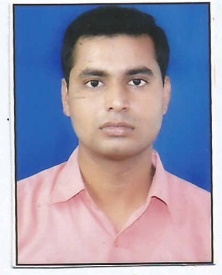 ADD-634 Shiv Nagar Maswanpur KanpurPin-208019Rambit254@gmail.com                                       SATYAM VERMAOBJECTIVE:To be associated with a firm,which provides career development opportunities and contributes in its progress through my knowledge and skill.EDUCATIONAL QUALIFICATION:B.Tech. in mechanical engineering (2011-2015) from UPTU Lucknow with 74.00%aggregate.High school (2008) from UP board, Allahabad with 65.00%. Intermediate (2011) from UP board, Allahabad with70.00%.Technical information:Completed four-week Industrial Training fromALIMCO Ltd.Academic Projects:Project Title:   WEIGHT LIFTER TROLLEY with hydrolic system.Duration     :     45 days.EXPERENCE REPORT-   ONE Year worked in  Lhoia industrial private ltd.Personal Details:      Father’s Name		:	Mr. SantoshVerma      Date of Birth		:	9thjuly 1993      Nationality		             :	Indian 
      Gender			             :	MaleMarital Status		:	Single Permanent Address:      :       634- Shiv Nagar                                                      Kanpur-208019Languages Known	:	Hindi, English. Hobbies	         	:	Playing Cricket and Listening music.“I hereby declare that the above information's are true to best of my knowledge.”Place:Kanpur    					(SATYAM VERAMA)